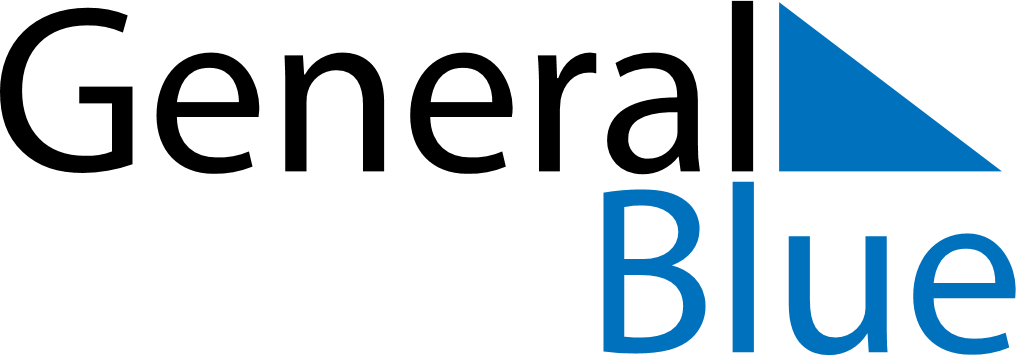 February 2024February 2024February 2024February 2024Saint BarthelemySaint BarthelemySaint BarthelemySundayMondayTuesdayWednesdayThursdayFridayFridaySaturday12234567899101112131415161617Shrove MondayAsh Wednesday18192021222323242526272829